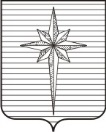 Дума ЗАТО ЗвёздныйРЕШЕНИЕ00.00.2021										           № 000О заслушивании отчёта о реализации мероприятий муниципальной программы  «Формирование комфортной городской среды ЗАТО Звёздный» за 2020 год        Заслушав отчёт о реализации мероприятий муниципальной программы  «Формирование комфортной городской среды ЗАТО Звёздный» за 2020 год, представленный  специалистом отдела архитектуры, градостроительства и коммунального хозяйства администрации ЗАТО Звёздный Надеиной А.С.Дума ЗАТО Звёздный РЕШИЛА:1. Информацию принять к сведению.2. Настоящее решение вступает в силу со дня его подписания.Председатель Думы ЗАТО Звёздный				         И.А. Ободова